T.C.                                                                                   KARAÇOBAN KAYMAKAMLIĞIYUNUS EMRE İLKOKULU MÜDÜRLÜĞÜ2019-2023 STRATEJİK PLANI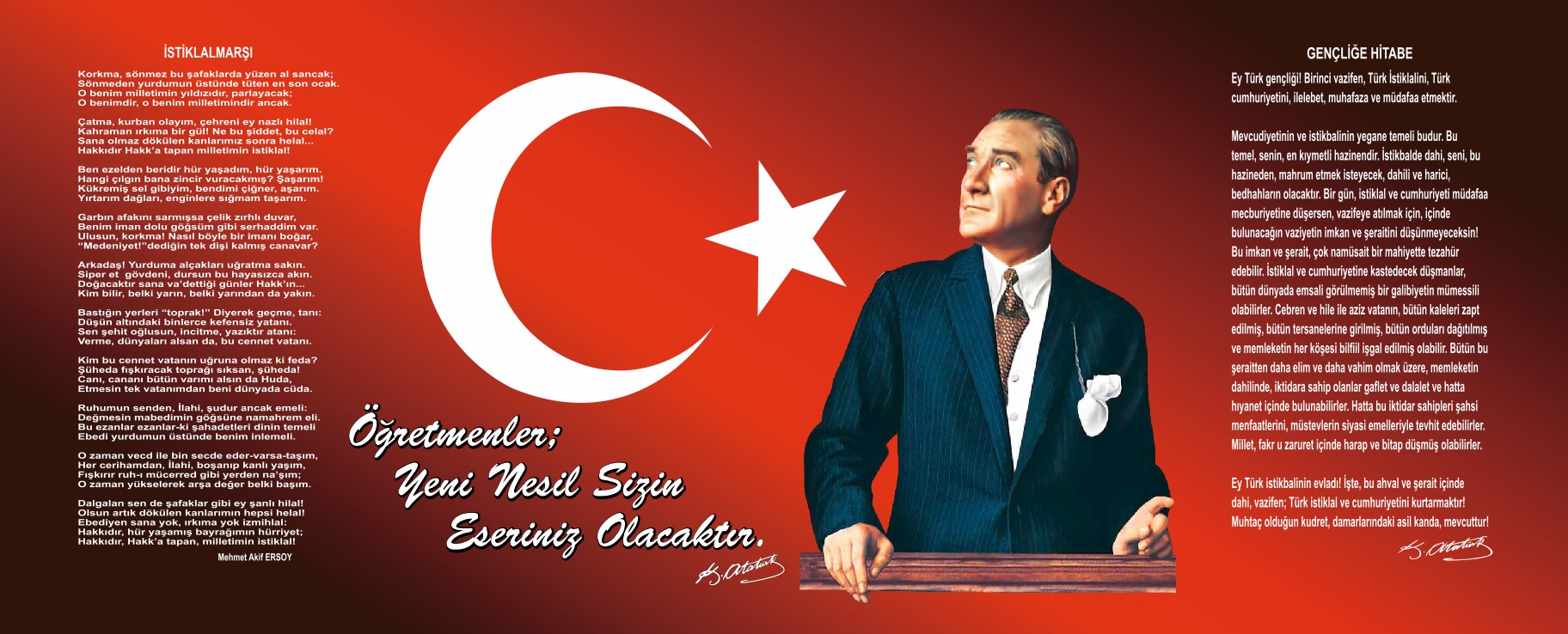 SUNUŞBir milleti hür, bağımsız, şanlı, yüksek bir topluluk haline getirecek olan eğitim, amaç ve hedefleri önceden belli olan, anlık kararlarla değil de belli bir strateji dâhilinde yürütülen eğitimdir. Mustafa Kemal Atatürk’ün yukarıdaki sözünde vurguladığı “eğitim” de ancak planlı bir eğitimdir. Bu nedenle Yunus Emre İlkokulu olarak 2019 – 2023 yılları arasında hedeflerimizi belirleyerek 2023 Eğitim Vizyonu doğrultusunda  çalışmalarımıza hız vereceğiz.Yunus Emre İlkokulu olarak bizler bilgi toplumunun gün geçtikçe artan bilgi arayışını karşılayabilmek için eğitim, öğretim, topluma hizmet görevlerimizi arttırmak istemekteyiz. Var olan değerlerimiz doğrultusunda dürüst, tarafsız, adil, sevgi dolu, iletişime açık, çözüm üreten, yenilikçi, önce insan anlayışına sahip bireyler yetiştirmek bizim temel hedefimizdirYunus Emre İlkokulu stratejik planlama çalışmasına önce durum tespiti yapılarak başlanmıştır. Tüm personelin katılımıyla uzun süren bir çalışma sonucu ilk şeklini almış, varılan genel sonuçların sadeleştirilmesi ise Okul yönetimi ile öğretmenlerden den oluşan kurul tarafından yapılmıştır. Daha sonra anket sonuçlarına göre stratejik planlama aşamasına geçilmiştir. Bu süreçte okulun amaçları, hedefleri, hedeflere ulaşmak için gerekli stratejiler, eylem planı ve sonuçta çalışmalarımızın göstergeleri ortaya konulmuştur. Stratejik Plan'da belirlenen hedeflerimizi ne ölçüde gerçekleştirdiğimiz, plan dönemi içindeki her yılsonunda gözden geçirilecek ve gereken revizyonlar yapılacaktır.Yunus Emre İlkokulu Stratejik Planı (2019-2023)’de belirtilen amaç ve hedeflere ulaşmamızın okulumuzun gelişme ve kurumsallaşma süreçlerine önemli katkılar sağlayacağına inanmaktayız.   	 Planın hazırlanmasında emeği geçen Strateji Yönetim Ekibine, tüm kurum ve kuruluşlara, öğretmen, öğrenci ve velilerimize teşekkür ederim.               FATİH GÜMÜŞ            Okul MüdürüİçindekilerSunuş	3İçindekiler	4BÖLÜM I: GİRİŞ ve PLAN HAZIRLIK SÜRECİ	5BÖLÜM II: DURUM ANALİZİ	6Okulun Kısa Tanıtımı *	Hata! Yer işareti tanımlanmamış.Okulun Mevcut Durumu: Temel İstatistikler	7PAYDAŞ ANALİZİ	13GZFT (Güçlü, Zayıf, Fırsat, Tehdit) Analizi	17Gelişim ve Sorun Alanları	19BÖLÜM III: MİSYON, VİZYON VE TEMEL DEĞERLER	23MİSYONUMUZ *	23VİZYONUMUZ *	23TEMEL DEĞERLERİMİZ *	23BÖLÜM IV: AMAÇ, HEDEF VE EYLEMLER…………………………………………………………………………………………………………………………………………………………………………………………………24TEMA I: EĞİTİM VE ÖĞRETİME ERİŞİM	24TEMA II: EĞİTİM VE ÖĞRETİMDE KALİTENİN ARTIRILMASI	27TEMA III: KURUMSAL KAPASİTE	30V. BÖLÜM: MALİYETLENDİRME	32EKLER:	33BÖLÜM I: GİRİŞ ve PLAN HAZIRLIK SÜRECİ2019-2023 dönemi stratejik plan hazırlanması süreci Üst Kurul ve Stratejik Plan Ekibinin oluşturulması ile başlamıştır. Ekip tarafından oluşturulan çalışma takvimi kapsamında ilk aşamada durum analizi çalışmaları yapılmış ve durum analizi aşamasında paydaşlarımızın plan sürecine aktif katılımını sağlamak üzere paydaş anketi, toplantı ve görüşmeler yapılmıştır.Durum analizinin ardından geleceğe yönelim bölümüne geçilerek okulumuzun amaç, hedef, gösterge ve eylemleri belirlenmiştir. Çalışmaları yürüten ekip ve kurul bilgileri altta verilmiştir.STRATEJİK PLAN ÜST KURULUBÖLÜM II:DURUM ANALİZİTarihsel GelişimOkulumuz 2005 yılında İMKB tarafından yaptırılmaya başlanmıştır. 2007 yılında yapımı biten okul aynı yıl eğitim öğretim hayatına Karaçoban İMKB Yatılı Bölge İlkokulu adıyla başlamıştır. Okulumuz 2012 yılında eğitim sistemindeki değişiklik ile 1. 2. 3. 4. sınıflar Yunus Emre İlkokulu adıyla İMKB’den ayrılmış ve okulumuz Yunus Emre İlkokulu olarak eğitim öğretime devam etmiştir.Okulun Mevcut Durumu: Temel İstatistikler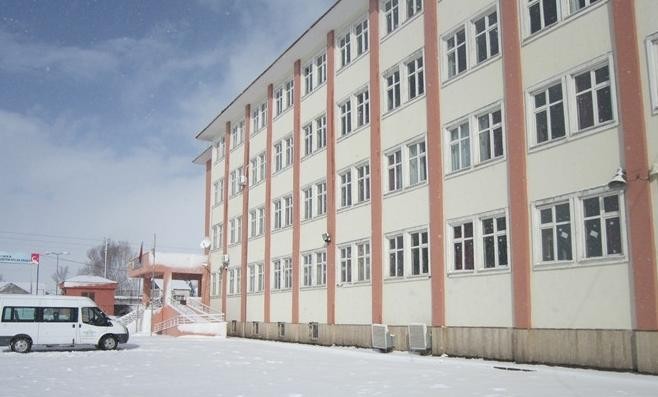 Okul KünyesiOkulumuzun temel girdilerine ilişkin bilgiler altta yer alan okul künyesine ilişkin tabloda yer almaktadır.Temel Bilgiler Tablosu- Okul KünyesiÇalışan BilgileriOkulumuzun çalışanlarına ilişkin bilgiler altta yer alan tabloda belirtilmiştir.Çalışan Bilgileri Tablosu:Okulumuz Bina ve Alanları	Okulumuzun binası ile açık ve kapalı alanlarına ilişkin temel bilgiler altta yer almaktadır.Okul Yerleşkesine İlişkin Bilgiler Sınıf ve Öğrenci Bilgileri	Okulumuzda yer alan sınıfların öğrenci sayıları alttaki tabloda verilmiştir.Donanım ve Teknolojik KaynaklarımızTeknolojik kaynaklar başta olmak üzere okulumuzda bulunan çalışır durumdaki donanım malzemesine ilişkin bilgiye alttaki tabloda yer verilmiştir.Teknolojik Kaynaklar TablosuGelir ve Gider BilgisiOkulumuzun genel bütçe ödenekleri, okul aile birliği gelirleri ve diğer katkılarda dâhil olmak üzere gelir ve giderlerine ilişkin son iki yıl gerçekleşme bilgileri alttaki tabloda verilmiştir.PAYDAŞ ANALİZİKurumumuzun temel paydaşları öğrenci, veli ve öğretmen olmakla birlikte eğitimin dışsal etkisi nedeniyle okul çevresinde etkileşim içinde olunan geniş bir paydaş kitlesi bulunmaktadır. Paydaşlarımızın görüşleri anket, toplantı, dilek ve istek kutuları, elektronik ortamda iletilen önerilerde dâhil olmak üzere çeşitli yöntemlerle sürekli olarak alınmaktadır.Paydaş anketlerine ilişkin ortaya çıkan temel sonuçlara altta yer verilmiştir.Öğrenci Anketi Sonuçları:Yapılan Öğrenci Görüş ve Değerlendirme anketi sonucunda öğrencilerimiz kendilerine yöneltilen soruları cevaplamışlardır. Yöneltilen sorularda genel olarak olumlu dönütler alınmış olumsuz cevap alınan sorular için ise yapılabilecek çalışmalar üzerinde durulmuştur.  Öğrencilerimiz yöneltilen sorulara genel olarak kesinlikle katıldıklarını belirtmişlerdir. Öğretmen Anketi Sonuçları:Öğretmen Görüş ve Değerlendirmeleri Anket Formu’nda öğretmenlere sorular yöneltilmiştir. Öğretmenlerimiz yöneltilen sorulara genel olarak kesinlikle katıldıklarını belirtmişlerdir. Veli Anketi Sonuçları:Veli Görüş ve Değerlendirmeleri Anket Formu’nda velilere sorular yöneltilmiştir. Velilerimiz kendilerine yöneltilen sorulara genel olarak katılıyorum ve kesinlikle katılıyorum demişlerdir. GZFT (Güçlü, Zayıf, Fırsat, Tehdit) AnaliziOkulumuzun temel istatistiklerinde verilen okul künyesi, çalışan bilgileri, bina bilgileri, teknolojik kaynak bilgileri ve gelir gider bilgileri ile paydaş anketleri sonucunda ortaya çıkan sorun ve gelişime açık alanlar iç ve dış faktör olarak değerlendirilerek GZFT tablosunda belirtilmiştir. Dolayısıyla olguyu belirten istatistikler ile algıyı ölçen anketlerden çıkan sonuçlar tek bir analizde birleştirilmiştir.Kurumun güçlü ve zayıf yönleri donanım, malzeme, çalışan, iş yapma becerisi, kurumsal iletişim gibi çok çeşitli alanlarda kendisinden kaynaklı olan güçlülükleri ve zayıflıkları ifade etmektedir ve ayrımda temel olarak okul müdürü/müdürlüğü kapsamından bakılarak iç faktör ve dış faktör ayrımı yapılmıştır. İçsel FaktörlerGüçlü YönlerZayıf YönlerDışsal FaktörlerFırsatlarTehditlerGelişim ve Sorun AlanlarıGelişim ve sorun alanları analizi ile GZFT analizi sonucunda ortaya çıkan sonuçların planın geleceğe yönelim bölümü ile ilişkilendirilmesi ve buradan hareketle hedef, gösterge ve eylemlerin belirlenmesi sağlanmaktadır. Gelişim ve sorun alanları ayrımında eğitim ve öğretim faaliyetlerine ilişkin üç temel tema olan Eğitime Erişim, Eğitimde Kalite ve kurumsal Kapasite kullanılmıştır. Eğitime erişim, öğrencinin eğitim faaliyetine erişmesi ve tamamlamasına ilişkin süreçleri; Eğitimde kalite, öğrencinin akademik başarısı, sosyal ve bilişsel gelişimi ve istihdamı da dâhil olmak üzere eğitim ve öğretim sürecinin hayata hazırlama evresini; Kurumsal kapasite ise kurumsal yapı, kurum kültürü, donanım, bina gibi eğitim ve öğretim sürecine destek mahiyetinde olan kapasiteyi belirtmektedir.Gelişim ve sorun alanlarına ilişkin GZFT analizinden yola çıkılarak saptamalar yapılırken yukarıdaki tabloda yer alan ayrımda belirtilen temel sorun alanlarına dikkat edilmesi gerekmektedir.Gelişim ve Sorun AlanlarımızBÖLÜM III: MİSYON, VİZYON VE TEMEL DEĞERLEROkul Müdürlüğümüzün Misyon, Vizyon, temel ilke ve değerlerinin oluşturulması kapsamında öğretmenlerimiz, öğrencilerimiz, velilerimiz, çalışanlarımız ve diğer paydaşlarımızdan alınan görüşler, sonucunda stratejik plan hazırlama ekibi tarafından oluşturulan Misyon, Vizyon, Temel Değerler; Okulumuz üst kurulana sunulmuş ve üst kurul tarafından onaylanmıştır.MİSYONUMUZÇocuklarımızın kendine özgü niteliklerini yitirmeden eğitim almalarını hedefliyoruz. İleri eğitim düzeylerine ulaşabilecek merak ve aydınlıkta; yaşamdaki değişimleri kolayca karşılayabilecek eğitim ve birikimi yakalamış, ulusal ve evrensel değerleri, birikimleri kavrayan ve onlara katkıda bulunan; değişim ve gelişmelere açık; Atatürk ilkelerine bağlı; demokratik toplum düzenini benimseyen; kendine güvenli; çevresine saygılı; yaratıcı ve farklı düşünebilen, özgür, hoşgörülü, katılımcı, sorumluluk sahibi, daima sosyal yaşantıyı çeşitlendirip zenginleştirecek yatırımlara önem veren; tüm kaynakları eğitim alanında kullanabilen bireyler yetiştirmektir.VİZYONUMUZÖğrencisinin sahip olduğu yetenekleri ortaya çıkaran, geliştiren; akademik başarısını yükselten, çalışmaları eğitim alanında referans gösterilen, etkin ve öncü bir kurum olmaktır.TEMEL DEĞERLERİMİZ1) Karşılıklı güven ve dürüstlük,2)Sabırlı, hoşgörülü ve kararlılık, Eğitimde süreklilik anlayışı,3)Adaletli performans değerlendirme,4) Bireysel farkları dikkate almak,5) Kendisiyle ve çevresi ile barışık olmak,6)Yetkinlik, üretkenlik ve girişimcilik ruhuna sahip olmak,7) Doğa ve çevreyi koruma bilinci, sürekli gelişim,8)Sorumluluk duygusu ve kendine güven bilincini kazandırmak.BÖLÜM IV: AMAÇ, HEDEF VE EYLEMLERAçıklama: Amaç, hedef, gösterge ve eylem kurgusu amaç Sayfa 19-20 de yer alan Gelişim Alanlarına göre yapılacaktır.Altta erişim, kalite ve kapasite amaçlarına ilişkin örnek amaç, hedef ve göstergeler verilmiştir.Erişim başlığında eylemlere ilişkin örneğe yer verilmiştir.TEMA I: EĞİTİM VE ÖĞRETİME ERİŞİMEğitim ve öğretime erişim okullaşma ve okul terki, devam ve devamsızlık, okula uyum ve oryantasyon, özel eğitime ihtiyaç duyan bireylerin eğitime erişimi, yabancı öğrencilerin eğitime erişimi ve hayatboyu öğrenme kapsamında yürütülen faaliyetlerin ele alındığı temadır.Stratejik Amaç 1: Okulumuzun bütün imkanlarını etkin bir şekilde kullanıp eğitim çağındaki bireyleri, dezavantajlı grupları bütün yönleriyle ele alarak herkese eğitim düşüncesiyle eşit ve adil şartlarda eğitime erişimini sağlamak amacıyla paydaşlarımızla beraber okul öncesinden başlayarak bir üst eğitim kurumuna gidene kadarki tüm eğitim süreçlerini yaygınlaştırıp, iyileştirmek.Stratejik Hedef:Plan dönemi sonuna kadar okulumuzdaki öğrencilerin ve dezavantajlı bireylerin devamlarını sağlayarak, eğitimlerini tamamlatmak.Performans Göstergeleri:Eylemler:TEMA II: EĞİTİM VE ÖĞRETİMDE KALİTENİN ARTIRILMASIEğitim ve öğretimde kalitenin artırılması başlığı esas olarak eğitim ve öğretim faaliyetinin hayata hazırlama işlevinde yapılacak çalışmaları kapsamaktadır. Bu tema altında akademik başarı, sınav kaygıları, sınıfta kalma, ders başarıları ve kazanımları, disiplin sorunları, öğrencilerin bilimsel, sanatsal, kültürel ve sportif faaliyetleri ile istihdam ve meslek edindirmeye yönelik rehberlik ve diğer mesleki faaliyetler yer almaktadır. Stratejik Amaç 2: Öğrencilerimizin gelişmiş dünyaya uyum sağlayacak şekilde donanımlı bireyler olabilmesi için eğitim ve öğretimde kalite artırılacaktır.Stratejik Hedef 2.1.Öğrenme kazanımlarını takip eden ve velileri de sürece dâhil eden bir yönetim anlayışı ile öğrencilerimizin akademik başarıları ve sosyal faaliyetlere etkin katılımı artırılacaktır.(Akademik başarı altında: ders başarıları, kazanım takibi, üst öğrenime geçiş başarı ve durumları, karşılaştırmalı sınavlar, sınav kaygıları gibi akademik başarıyı takip eden ve ölçen göstergeler,Sosyal faaliyetlere etkin katılım altında: sanatsal, kültürel, bilimsel ve sportif faaliyetlerin sayısı, katılım oranları, bu faaliyetler için ayrılan alanlar, ders dışı etkinliklere katılım takibi vb. ele alınacaktır.)Performans GöstergeleriEylemlerStratejik Hedef 2.2.Etkin bir rehberlik anlayışıyla, öğrencilerimizi ilgi ve becerileriyle orantılı bir şekilde üst öğrenime veya istihdama hazır hale getiren daha kaliteli bir kurum yapısına geçilecektir. (Üst öğrenime hazır: Mesleki rehberlik faaliyetleri, tercih kılavuzluğu, yetiştirme kursları, sınav kaygısı vb,İstihdama Hazır: Kariyer günleri, staj ve işyeri uygulamaları, ders dışı meslek kursları vb ele alınacaktır.)Performans GöstergeleriEylemlerTEMA III: KURUMSAL KAPASİTEStratejik Amaç 3: Eğitim ve öğretim faaliyetlerinin daha nitelikli olarak verilebilmesi için okulumuzun kurumsal kapasitesi güçlendirilecektir. Stratejik Hedef 3.1.(Kurumsal İletişim, Kurumsal Yönetim, Bina ve Yerleşke, Donanım, Temizlik, Hijyen, İş Güvenliği, Okul Güvenliği, Taşıma ve servis vb konuları ele alınacaktır.)Performans GöstergeleriEylemlerV. BÖLÜM: MALİYETLENDİRME2019-2023 Stratejik Planı Faaliyet/Proje Maliyetlendirme TablosuVI. BÖLÜM: İZLEME VE DEĞERLENDİRMEOkulumuz Stratejik Planı izleme ve değerlendirme çalışmalarında 5 yıllık Stratejik Planın izlenmesi ve 1 yıllık gelişim planın izlenmesi olarak ikili bir ayrıma gidilecektir. Stratejik planın izlenmesinde 6 aylık dönemlerde izleme yapılacak denetim birimleri, il ve ilçe millî eğitim müdürlüğü ve Bakanlık denetim ve kontrollerine hazır halde tutulacaktır.Yıllık planın uygulanmasında yürütme ekipleri ve eylem sorumlularıyla aylık ilerleme toplantıları yapılacaktır. Toplantıda bir önceki ayda yapılanlar ve bir sonraki ayda yapılacaklar görüşülüp karara bağlanacaktır. EKLER:Öğretmen, öğrenci ve veli anket örnekleri klasör ekinde olup okullarınızda uygulanarak sonuçlarından paydaş analizi bölümü ve sorun alanlarının belirlenmesinde yararlanabilirsiniz.Üst Kurul BilgileriÜst Kurul BilgileriEkip BilgileriEkip BilgileriAdı SoyadıUnvanıAdı SoyadıUnvanıFatih GÜMÜŞOkul MüdürüMehmet YIKMIŞMüdür Yard.Mehmet YIKMIŞMüdür Yard.Siraç CİHANÖğretmenOlcay OĞUZÖğretmanOlcay OĞUZÖğretmenSerap OĞUZÖğretmenErcan POLATÖğretmenSiraç CİHANÖğretmenİli: ERZURUMİli: ERZURUMİli: ERZURUMİli: ERZURUMİlçesi: Karaçoban İlçesi: Karaçoban İlçesi: Karaçoban İlçesi: Karaçoban Adres:Bağlar Mah. Çıkmaz Sok: No: 3/ABağlar Mah. Çıkmaz Sok: No: 3/ABağlar Mah. Çıkmaz Sok: No: 3/ACoğrafi Konum (link)Coğrafi Konum (link)https://www.google.com/maps/@39.3449327,42.0866074,187m/data=!3m1!1e3?hl=tr-TRhttps://www.google.com/maps/@39.3449327,42.0866074,187m/data=!3m1!1e3?hl=tr-TRTelefon Numarası: 044259123880442591238804425912388Faks Numarası:Faks Numarası:0442 591 23 910442 591 23 91e- Posta Adresi:752296@meb.k12.tr752296@meb.k12.tr752296@meb.k12.trWeb sayfası adresi:Web sayfası adresi:http://karacobanyunusemre.meb.k12.tr/http://karacobanyunusemre.meb.k12.tr/Kurum Kodu:752296752296752296Öğretim Şekli:Öğretim Şekli:Tam GünTam GünOkulun Hizmete Giriş Tarihi : 2012Okulun Hizmete Giriş Tarihi : 2012Okulun Hizmete Giriş Tarihi : 2012Okulun Hizmete Giriş Tarihi : 2012Toplam Çalışan SayısıToplam Çalışan Sayısı66Öğrenci Sayısı:Kız 37 37Öğretmen SayısıKadın11Öğrenci Sayısı:Erkek2323Öğretmen SayısıErkek55Öğrenci Sayısı:Toplam6060Öğretmen SayısıToplam66Derslik Başına Düşen Öğrenci SayısıDerslik Başına Düşen Öğrenci SayısıDerslik Başına Düşen Öğrenci Sayısı:  15Şube Başına Düşen Öğrenci SayısıŞube Başına Düşen Öğrenci SayısıŞube Başına Düşen Öğrenci Sayısı:  15Öğretmen Başına Düşen Öğrenci SayısıÖğretmen Başına Düşen Öğrenci SayısıÖğretmen Başına Düşen Öğrenci Sayısı: 15Şube Başına 30’dan Fazla Öğrencisi Olan Şube SayısıŞube Başına 30’dan Fazla Öğrencisi Olan Şube SayısıŞube Başına 30’dan Fazla Öğrencisi Olan Şube Sayısı:0Öğrenci Başına Düşen Toplam Gider MiktarıÖğrenci Başına Düşen Toplam Gider MiktarıÖğrenci Başına Düşen Toplam Gider MiktarıÖğretmenlerin Kurumdaki Ortalama Görev SüresiÖğretmenlerin Kurumdaki Ortalama Görev SüresiÖğretmenlerin Kurumdaki Ortalama Görev Süresi2Unvan*ErkekKadınToplamOkul Müdürü ve Müdür Yardımcısı202Sınıf Öğretmeni314Toplam Çalışan Sayıları516Okul BölümleriOkul BölümleriÖzel AlanlarVarYokOkul Kat Sayısı1Çok Amaçlı Salon(YBO)*Derslik Sayısı5Çok Amaçlı Saha*Derslik Alanları (m2)54.84 m2Kütüphane(YBO)*Kullanılan Derslik Sayısı4Fen Laboratuvarı(YBO)*Şube Sayısı4Bilgisayar Laboratuvarı(YBO)*İdari Odaların Alanı (m2)37m2İş Atölyesi*Öğretmenler Odası ( YBO)51.12 m2Beceri Atölyesi*Okul Oturum Alanı (YBO)893 m2Pansiyon(YBO)*Okul Bahçesi (YBO ortak  Açık Alan)5000 m2Okul Kapalı Alan (m2)0Sanatsal, bilimsel ve sportif amaçlı toplam alan (m2)0Kantin (m2)0Tuvalet Sayısı10Diğer (………….)SINIFIKızErkekToplam1-A108182-A103133-A75124-A10717372360Akıllı Tahta Sayısı4TV Sayısı1Masaüstü Bilgisayar Sayısı2Yazıcı Sayısı0Taşınabilir Bilgisayar Sayısı0Fotokopi Makinesi Sayısı1Projeksiyon Sayısı0İnternet Bağlantı Hızı100,0Mb/snYıllarGelir MiktarıGider Miktarı201700201800ÖğrencilerÖğrenmeye istekli bireylerin oluşuÇalışanlarÖğretmen norm kadrosunun yeterli olması.VelilerVelilerle iletişimin güçlü olmasıBina ve YerleşkeAçık alanın yeterli olmasıDonanımTeknolojik alt yapıdan max düzeyde kullanılması.BütçeYBO tahsisli bina kullanım durumunun olmasıYönetim SüreçleriEğitimin düzenli bir biçimde sürmesi.İletişim Süreçleriİdareci ve personel ilişkisinin kuvvetli olması.ÖğrencilerÖğrenciye veli penceresinden ilginin yetersizliğiÇalışanlarSınıf Öğretmenlerinin sürekli değişmesiVelilerVelilerin duyarsız oluşu.Bina ve YerleşkeOkulun fiziki yetersizliği bilimsel olanaklarının yetersizliğiDonanımSportif faaliyetler için kapalı spor salonunun olmayışıBütçeGeniş bahçesi olmasına karşın bahçe düzeninin yeterli olmaması.Yönetim SüreçleriHizmet içi eğitimlerin etkinliğinin istenilen düzeyde olmaması.İletişim SüreçleriÖğrencilerin ortak bir okul kültürüne sahip olmaması.PolitikMülki ve yerel yetkililerle olan olumlu diyalog ve iş birliği.EkonomikYBO’nun tahsisli bina kullanılmasından kaynaklı YBO’nun imkanlarının çoğundan yararlanılması.SosyolojikOkulumuzun diğer okullar ve kurumlarla iletişimin güçlü olması.TeknolojikFİBER internet altyapısının olması.Mevzuat-YasalÖğrenci odaklı bir mevzuata sahip olunması.EkolojikOkulumuzun konum itibariyle merkezi kurumlara yakın olması.PolitikÖğretmen sirkülâsyonunun fazla olması.EkonomikVelilerin ekonomik durumunun düşük olması.SosyolojikPansiyon sisteminin öğrenciler üzerindeki olumsuz fiziki ve psikolojik etkileriTeknolojikYeterli teknolojik alt yapısının olmaması.Mevzuat-YasalMevzuatı bütünüyle uygulamada altyapının yetersiz olması.EkolojikOkulun konum olarak çevre yoluna yakın olması.Eğitime ErişimEğitimde KaliteKurumsal KapasiteOkullaşma OranıAkademik BaşarıKurumsal İletişimOkula Devam/ DevamsızlıkSosyal, Kültürel ve Fiziksel GelişimKurumsal YönetimOkula Uyum, OryantasyonSınıf TekrarıBina ve YerleşkeÖzel Eğitime İhtiyaç Duyan Bireylerİstihdam Edilebilirlik ve YönlendirmeDonanımYabancı ÖğrencilerÖğretim YöntemleriTemizlik, HijyenHayatboyu ÖğrenmeDers araç gereçleriİş Güvenliği, Okul GüvenliğiTaşıma ve servis1.TEMA: EĞİTİM VE ÖĞRETİME ERİŞİM1.TEMA: EĞİTİM VE ÖĞRETİME ERİŞİM1Öğrencilere ergenlikle ilgili fiziksel, ruhsal ve davranışsal değişiklikler konularında sürekli bilgi verilmesi.2Öğrencilerin okula uyumunun sağlanması amacıyla çalışmalar yapılması.3Özel Eğitime İhtiyaç duyan öğrencilerin tespiti için çalışmaların yapılması ve bu öğrencilerin yönlendirilmesi.4Devamsız öğrencileri okula kazandırmak adına rehberlik servisi ile işbirliği yapılması.5Kız çocuklarının okula kazandırılması ile ilgili çalışmalar yapılmalıdır.2.TEMA: EĞİTİM VE ÖĞRETİMDE KALİTE2.TEMA: EĞİTİM VE ÖĞRETİMDE KALİTE1Teknolojik imkanların kullanılması.2okuma alışkanlığının istenilen düzeye ulaşılması için çalışma yapılması.3Sosyal etkinliklere, sportif faaliyetlere öğrenci katılımının sağlanması.4Sportif faaliyetler için kapalı spor salonunun olmayışı.5Ailelerin  öğrencilerin  eğitim-öğretim  faaliyetlerine  yeterli  önem  vermemesi.6Öğrenciler ilgi ve yeteneklerine göre bir üst eğitim kurumuna yönlendirilmelidir.7Öğrencilerin bireysel farklılıkları göz önüne alınmalı, buna göre öğretim yöntem ve teknikleri uygulanmalıdır.8Öğrenci başarı ortalamalarında önceki yıllar ile karşılaştırma yapılması ve öğrenci başarısını artırmak için çalışılması.3.TEMA: KURUMSAL KAPASİTE3.TEMA: KURUMSAL KAPASİTE1İmkanlar dahilinde ihtiyaçlar giderilmeye çalışılmalıdır.2Eğitim-öğretimde araç-gereç eksikliğinin giderilmesi için çalışmalar yapılmalıdır.3Öğrenci güvenliğinin sağlanmasına yönelik çalışmalar yapılmalıdır.4Personelin performansını artırmak amacıyla düzenli ve periyodik toplantılar yapılmalıdır.5İş Sağlığı Güvenliği ile ilgili çalışmalar yapılmalıdır.NoPERFORMANSGÖSTERGESİMevcutMevcutNoPERFORMANSGÖSTERGESİ201920202020202120222023PG.1.1.aKayıt bölgesindeki öğrencilerden okula kayıt yaptıranların oranı%) 757878798082PG.1.1.bİlkokul birinci sınıf öğrencilerinden en az bir yıl okul öncesi eğitim almış olanların oranı (%)(ilkokul)06060707580PG.1.1.c.Okula yeni başlayan öğrencilerden oryantasyon eğitimine katılanların oranı%)909191939596PG.1.1.d.Bir eğitim ve öğretim döneminde 20 gün ve üzeri devamsızlık yapan öğrenci oranı (%)222221PG.1.1.e.Bir eğitim ve öğretim döneminde 20 gün ve üzeri devamsızlık yapan yabancı öğrenci oranı (%)000000PG.1.1.f.Okulun özel eğitime ihtiyaç duyan bireylerin kullanımına uygunluğu (%)000000PG.1.1.g.Hayatboyu öğrenme kapsamında açılan kurslara devam oranı (%)000000PG.1.1.h.Hayatboyu öğrenme kapsamında açılan kurslara katılan kişi sayısı (sayı) (halkeğitim)000000NoEylem İfadesiEylem SorumlusuEylem Tarihi1.1.1.Kayıt bölgesinde yer alan öğrencilerin tespiti çalışması yapılacaktır.Okul Stratejik Plan Ekibi31 Ağustos-11 Eylül 20201.1.2Devamsızlık yapan öğrencilerin tespiti ve erken uyarı sistemi için çalışmalar yapılacaktır.Mehmet YIKMIŞ(Müdür Yard)31 Ağustos-11 Eylül 20201.1.3Devamsızlık yapan öğrencilerin velileri ile özel aylık  toplantı ve görüşmeler yapılacaktır.Devamsızlık İzleme KuruluHer dönem iki defa 1.1.4Okulun özel eğitime ihtiyaç duyan bireylerin kullanımının kolaylaştırılması için rampa ve asansör eksiklikleri tamamlanacaktır.YBOMayıs 2020NoPERFORMANSGÖSTERGESİMevcutMevcutNoPERFORMANSGÖSTERGESİ201920202020202120222023PG.1.1.aAKADEMİK BAŞARI 788080858890PG.1.1.bSOSYAL FAALİYETLERE ETKİN KATILIM889090939494PG.1.1.c.NoEylem İfadesiEylem SorumlusuEylem Tarihi1.1.1.Öğrenci faydasına tespit edilen eksik malzemeler tamamlanacaktır.Mehmet YIKMIŞTemmuz ayı içerisinde.1.1.2Alınan ekipmanların bakım ve onarımı yapılacaktır.Mehmet YIKMIŞTemmuz ve Ocak aylarında.1.1.3Okulun ihtiyacı olan kitabın temini yapılacaktır.Mehmet YIKMIŞSene başı zümre toplantısında.1.1.4Yıl içinde başarısında artış gözlemlenen öğrenciler tespit edilecektir.Mehmet YIKMIŞBirinci ve İkinci Dönem Sonunda.NoPERFORMANSGÖSTERGESİMevcutMevcutHEDEFHEDEFHEDEFHEDEFHEDEFHEDEFNoPERFORMANSGÖSTERGESİ201920202020202120222023PG.1.1.aÜst Öğrenime Hazırlık808383858790PG.1.1.bİstihdama Hazır000000PG.1.1.c.NoEylem İfadesiEylem SorumlusuEylem Tarihi1.1.1.Öğrencilerin	hazır bulunuşluk seviyelerini yükseltmek.Sınıf ÖğretmenleriHer ayın sonunda1.1.2Öğrencilerin	derslere etkin katılımını sağlamak.Sınıf ÖğretmenleriHer zaman 1.1.3Şubelerdeki öğrencilerin başarıların artırmak amacıyla kurul toplantıları yapmak.Fatih GÜMÜŞ başkanlığında toplantılar yapmak.Sene başı ve sene sonunda1.1.4Okulun ihtiyacı olan Eğitim Öğretim malzemesi için gerekli yazışma ve çalışmalar yapmak.Fatih GÜMÜŞİhtiyaç duyulan her zamanNoPERFORMANSGÖSTERGESİMevcutMevcutNoPERFORMANSGÖSTERGESİ201920202020202120222023PG.3.1.aDonanım727373767780PG.3.2.bKurumsal Yönetim889090919495PG.3.3.c.Kurumsal İletişim909292939596NoEylem İfadesiEylem SorumlusuEylem Tarihi1.1.1.Personelin performansını artırmak amacıyla düzenli ve periyodik toplantılar yapılacaktır.Mehmet YIKMIŞHer ay sonunda1.1.2Performansı yüksek olan personelin ödüllendirme teklifi yapılacaktır.Fatih GÜMÜŞHer yılsonunda1.1.3Eğitim-öğretimde araç-gereç eksikliğinin giderilmesi için çalışmalar yapılacaktır.Fatih GÜMÜŞİhtiyaç duyulduğu her zaman1.1.4Okulun güçlü ve zayıf yönleri tespit edilecektir.Mehmet YIKMIŞEylül ayında1.1.5İmkanlar dahilinde ihtiyaçlar giderilmeye çalışılacaktır.Fatih GÜMÜŞİhtiyaç duyulduğu her zamanKaynak Tablosu20192020202120222023ToplamKaynak Tablosu20192020202120222023ToplamGenel Bütçe000000Valilikler ve Belediyelerin Katkısı000000Diğer (Okul Aile Birlikleri)000000TOPLAM000000